Heavenly Father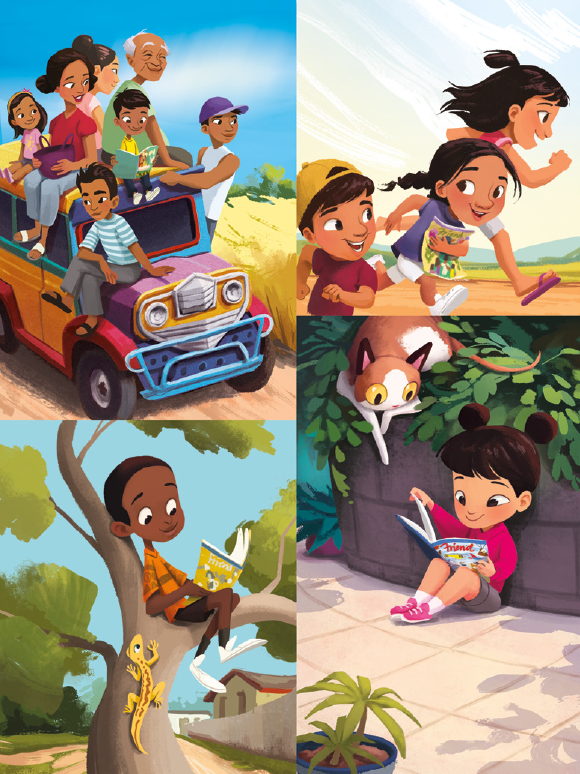  I’m thankful to thee For life and its wonders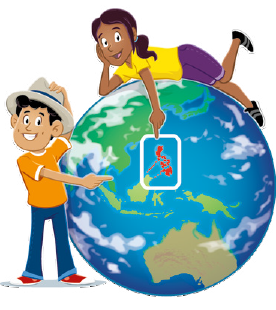 the earth and the seaFor family who love me 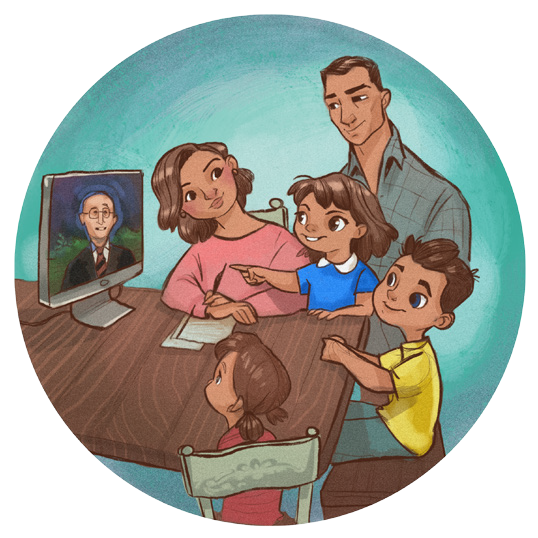 and help me to beThe kind of a child 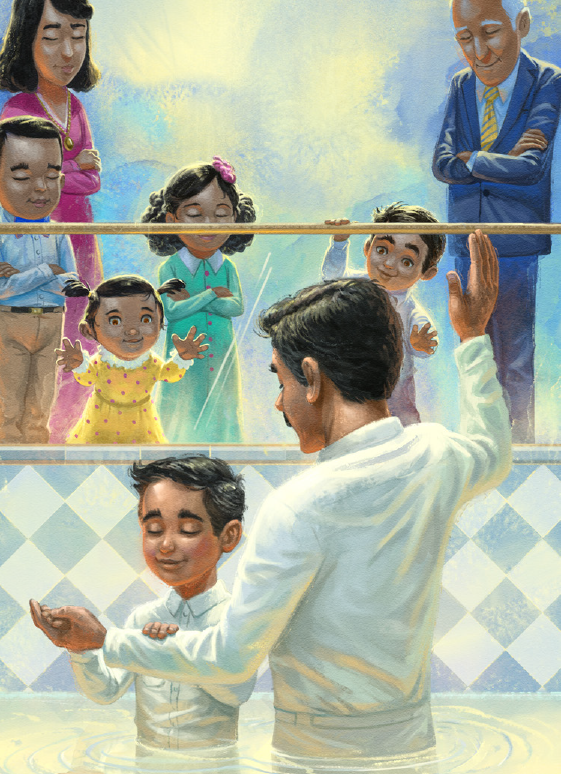 who’ll again live with TheeEach day I’m grateful 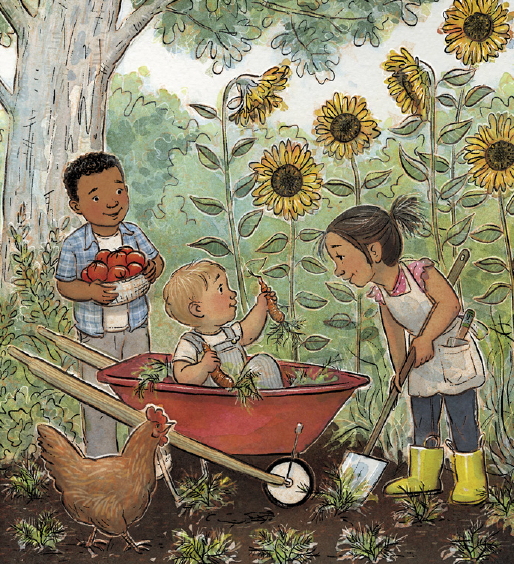 For friends who are kindAnd teachers who help me 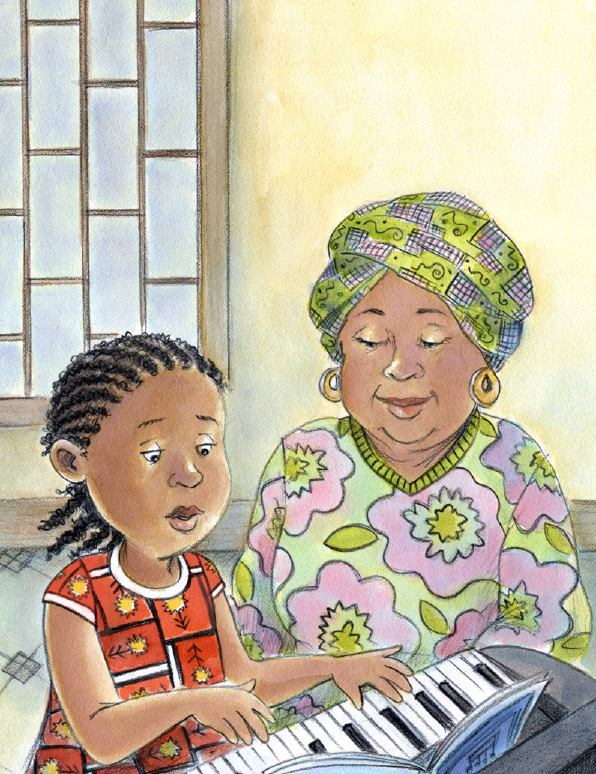 Develop my mindThe Lord in His goodness 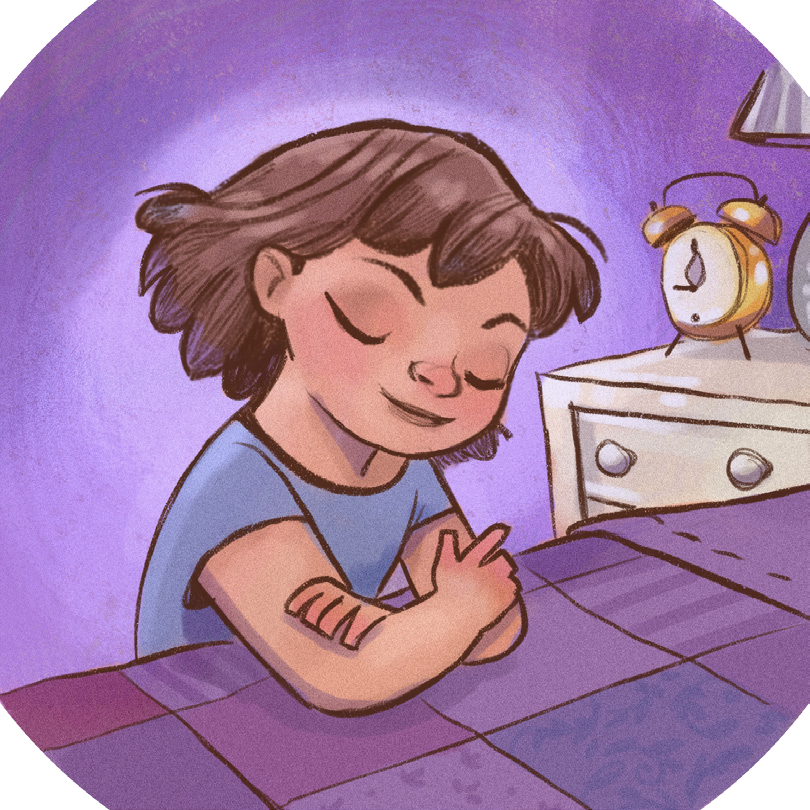 Helps me every dayI’ll show Him I’m thankful 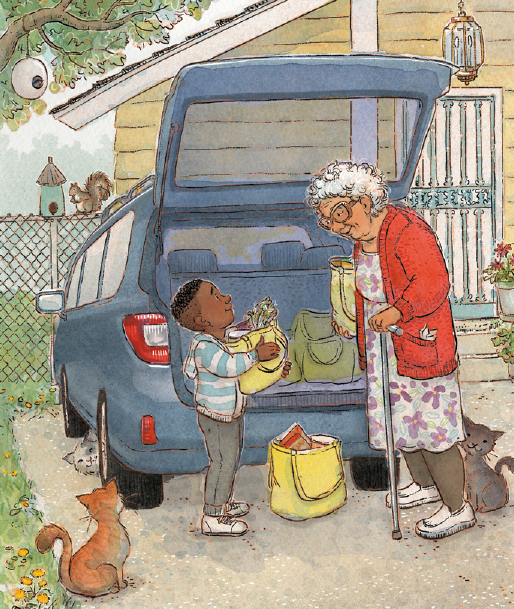 by living His way